 Kuruluş ve Kapsam    Madde 1Bu Yönerge, 2547 Sayılı Kanunun 4. ve 47. maddeleri ile Yüksek Öğretim Kurumları Mediko-Sosyal, Sağlık, Kültür ve Spor İşleri Daire Uygulama Yönetmeliği’nin 17. maddesi uyarınca, sosyal ve ekonomik kalkınmanın temel unsuru olan insan gücünün beden ve ruh sağlığı yönünden geliştirilmesi, yükseköğrenim gençliğinin spor ihtiyaçlarının karşılanması, sportif faaliyetlerin düzenlenmesi ve boş zamanların değerlendirilmesi amacıyla kurulan Üniversite takımlarının yönetim ve çalışmaları ile görevlilerin yetki ve sorumluluklarına ilişkin esasları kapsar.Amaç Madde 2Üniversitelerarası spor müsabakalarında Üniversitemizi temsil edecek takımların oluşturulması, maçlara hazırlanması, ihtiyaçlarının giderilmesi, farklı branşlarda sporcu yetişmesine olanak sağlayacak şartların oluşturulması, üniversite takımında yer alacak sporcuların seçim kriterlerinin belirlenmesi hedeflenmiştir.Tanımlar Madde 3Yönergede yer alan kavram ve tanımlar:TNKÜ	Tekirdağ Namık Kemal ÜniversitesiRektör	Tekirdağ Namık Kemal Üniversitesi RektörünüBESYO	Beden Eğitimi ve Spor YüksekokulunuSKS	Sağlık Kültür ve Spor Dairesi BaşkanlığınıYürütme Kurulu	Tekirdağ Namık Kemal Üniversitesi Spor Takımları Yürütme Kurulunu ifade eder.TNKÜ Spor Takımları Yürütme  Kurulu Madde 4Üniversiteyi, yurt içi ve yurt dışında yapılacak her türlü resmi ve/veya	özel		spor organizasyonlarında temsil eden	üniversite	spor	takımları	yürütme		kurulu,	yıllıkfaaliyet planlarını ve spor	takımlarının	kurulumunu,	sporcu	ve	antrenör	seçimini organize eden birimdir.Madde 5Üniversite “turuncu, lacivert, beyaz”	renklerle temsil edilir.	Ancak	Yürütme	Kurulunun önerisi ve kararı ile formalarda farklı renkler kullanılabilir.Organlar ve Görevleri Madde 6Üniversite Takımları Yürütme Kurulu;Rektör YardımcısıBeden Eğitimi ve Spor Yüksekokulu MüdürüÜniversite Genel Sekreter YardımcısıSKS Daire BaşkanıSKS Spor Şube MüdürüÜniversite Takımları Yürütme Kurulunun Görevleri Madde 7Üniversite Takımları Yürütme Kurulunun görevleri şunlardır:Her eğitim-öğretim yılı başında spor branşlarının ilan edilerek Üniversiteyi temsil edecek spor takımlarının oluşması için sporcu seçmeleri yapılmasını sağlar.Öğrenci yeteneklerine göre yeni branşlarda spor takımlarının kurulmasına öncülük eder.Üniversiteler	arası	gerçekleştirilen	spor	müsabakalarında	Üniversiteyi	hangi branşlarda temsil edileceğini tespit eder.Üniversitenin yer alacağı müsabaka takvimini tüm iç ve dış paydaşlara duyurulmasını sağlar.Kurulan takımların müsabaka hazırlıkları için gerekli olan saha temini ve malzeme tedariki noktasında gerekli kararları alır.Kurulan spor takımlarının antrenörlerini belirler.Spor karşılaşmalarında yer alan öğrencilerin eğitim takvimini aksatmaması için gerekli yazışmaların yapılmasını sağlar.Şehirlerarası müsabakalarda ulaşım, yolluk, konaklama giderlerinin sağlanması için kararlar alır.Müsabaka sonuçlarının Üniversitenin yayın organlarında duyurulmasını temin eder.Takımlar içerisinde oluşabilecek olumsuz davranışlarda Gençlik ve Spor Genel Müdürlüğü Ceza Yönetmeliği çerçevesinde karar alınmasını sağlar.Spor takımlarının tartışma, kavga, hakaret, yaralama gibi istenmeyen bir davranışın odağına dönüşmesi, sporun asıl amacı olan paylaşımcı ve kardeşlik ruhunun aksine siyasi, ideolojik, insan haklarına aykırı fikir ve eylemlerin odağı olması durumunda derhal faaliyetlerine son verilerek takımın kapatıldığı duyurulur.Madde 8Üniversite takımlarına sporcu seçimi, branşların belirlenmesi, müsabakalara katılımın sağlanması, çalıştırıcıların temini gibi hususlarda koordinasyon görevini BESYO Müdürü yürütür. BESYO Müdürünün Üniversite Takımları Yürütme Kurulu çerçevesinde görevleri şunlardır:Kurul kararlarının ve diğer hizmetlerin aksamadan yürütülmesini sağlamak,Üniversite Takımları Yürütme Kurulu tarafından alınan kararların SKS Daire Başkanlığıyla birlikte koordineli olarak yerine getirilmesini sağlamak,Her öğretim yılı başında faaliyet gösterilecek spor branşlarını Üniversitenin imkanlarına göre tespit etmek,Üniversite Takımlarının formalarını tespit ederek Yürütme kuruluna sunmak,Yürütme	Kurulunca	planlanmasına	ve	gerçekleştirilmesine	karar	verilen organizasyonların yerine getirilmesini sağlamak,Üniversiteye ait tüm spor tesislerinin ders ve sportif amaçlı maksimum fayda temin edilecek şekilde planlamasını yapmak,Madde 9Sağlık Kültür Spor Daire Başkanı ve Spor Şube Müdürünün görevleri şunlardır:Üniversite takımlarının yolluk, yevmiye, izin gibi yazışmaları Daire Başkanlığı tarafından yerine getirilir.Üniversite takımlarının karşılaşmalarda ve antremanlarda ihtiyacı olan tüm spor malzemeleri ve kıyafetleri Daire Başkanlığının bütçe imkanları çerçevesinde KİK Mevzuatına uygun bir şekilde temin edilir.Takımlarda yer alan seçilmiş sporcuların lisans işlemlerinin yapılması, uluslararası müsabakalar için vizelerinin yaptırılmasını takip edilir.Disiplin Cezaları Madde 10Aşağıdaki nedenlerden dolayı kişi veya takımlara disiplin cezası verilebilir:Spor faaliyetleri sırasında uygunsuz davranışlar,Spor alanlarında uygunsuz davranışlar,Spor görevlilerine karşı uygunsuz davranışlar,Spor alanlarına ve spor malzemelerine zarar verilmesi,Madde 11Spor Takımları Yürütme Kurulunun takdiriyle fiilin niteliğine ve ağırlığına göre disiplin suçunu işleyen kişiye karşı geçici veya kesin olarak aşağıdaki cezalardan biri veya birkaçı verilebilir.Takımdan çıkarma,Müsabakalardan men etmeSpor alanlarından yararlandırmamaMadde 12Milli müsabakalara, uluslararası karşılaşmalara katılacak  sporcu  öğrencilerin  bu  faaliyetlerle çakışan ders, sınav, uygulama, seminer gibi eğitim faaliyetlerinden mazeretli izinli sayılmaları için eğitim ve öğrenim gördükleri bölümlere gerekli yazışmalar yapılır.Madde 13Bu Yönerge, Tekirdağ Namık Kemal Üniversitesi Senatosunun kabul ettiği tarihten itibaren yürürlüğe girer.Madde 14Bu yönerge hükümlerini Tekirdağ Namık Kemal Üniversitesi Rektörü yürütür.*Tekirdağ Namık Kemal Üniversitesi Senatosunun 16/06/2016-06 tarih ve 33 sayılı kararı*İlgili Birim: Sağlık Kültür ve Spor Daire Başkanlığı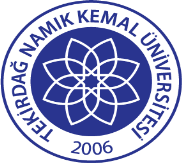 TNKÜ SAĞLIK KÜLTÜR VE SPOR DAİRE BAŞKANLIĞI SPOR TAKIMLARI YÖNERGESİDoküman No: EYS-YNG-050TNKÜ SAĞLIK KÜLTÜR VE SPOR DAİRE BAŞKANLIĞI SPOR TAKIMLARI YÖNERGESİHazırlama Tarihi: 01.11.2021TNKÜ SAĞLIK KÜLTÜR VE SPOR DAİRE BAŞKANLIĞI SPOR TAKIMLARI YÖNERGESİRevizyon Tarihi: --TNKÜ SAĞLIK KÜLTÜR VE SPOR DAİRE BAŞKANLIĞI SPOR TAKIMLARI YÖNERGESİRevizyon No: 0TNKÜ SAĞLIK KÜLTÜR VE SPOR DAİRE BAŞKANLIĞI SPOR TAKIMLARI YÖNERGESİToplam Sayfa Sayısı: 4